ДЕПАРТАМЕНТ ОСВІТИ ТА ГУМАНІТАРНОЇ ПОЛІТИКИ                                                                             УПРАВЛІННЯ КУЛЬТУРИЧЕРКАСЬКА МІСЬКА ЦЕНТРАЛІЗОВАНА БІБЛІОТЕЧНА СИСТЕМА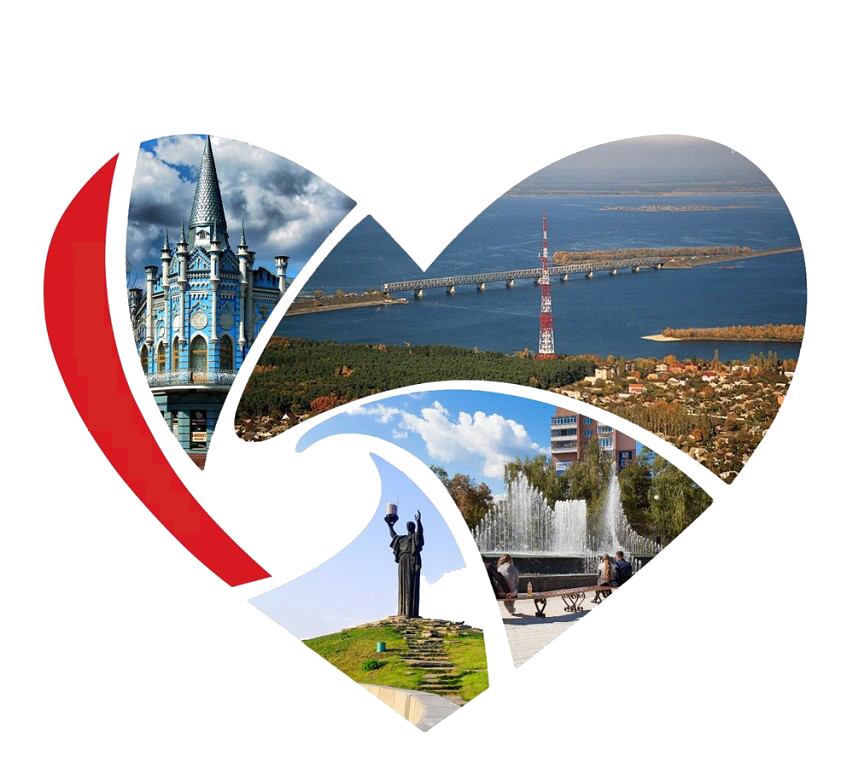 Калейдоскоп подійміста ЧеркасиЧЕРКАСИ   2019ДЕПАРТАМЕНТ ОСВІТИ ТА ГУМАНІТАРНОЇ ПОЛІТИКИ                                                                             УПРАВЛІННЯ КУЛЬТУРИЧЕРКАСЬКА МІСЬКА ЦЕНТРАЛІЗОВАНА БІБЛІОТЕЧНА СИСТЕМАКалейдоскоп подійміста Черкаси                                   Інформаційний бюлетеньВип. 3ЧЕРКАСИ   2019Укладач: Н.М. СмаглійКалейдоскоп подій міста Черкаси : щоквартальне видання                  / Черкаська міська центральна бібліотека ім. Лесі Українки ; [уклад. Н.М. Смаглій ; оформ.: В. В. Слотіна]. – Черкаси, 2019 . –  12 с.© Центральна міська бібліотека імені Лесі Українки, 2019ВІД УПОРЯДНИКІВ    Ми щиро вдячні за те, що Ви уважно спостерігали за випуском нових видань «Калейдоскоп  подій». Дуже приємно відзначити, що ці випуски дають змогу відчути себе активним учасником подій, які відбуваються в рідному місті.Значні події також висвітлені по Черкаській області. Нагадуємо, що випуск  висвітлює історичні сторінки, роботу місцевих органів,  публікації з охорони здоров’я, розвитку культури м. Черкас тощо. Відділ інформаційно-бібліографічної роботи та автоматизації бібліотечних процесів буде вдячний за пропозиції, які отримає від усіх, кого цікавить інформація краєзнавчого змісту.ВЛАДА ІНФОРМУЄАграрії зібрали перший мільйон збіжжя // Акцент + Вечірні Черкаси. – 2019. – 31 июля. – С.5.Бедринець, В. Кого обирати: рейтинги і прогнози                                / В. Бедринець // Нова Доба. – 2019. – 10 лип. – С.1.Восени на строкову службу призовуть більше пів тисячи черкащан // Нова молодь Черкащини. – 2019. – 18 верес. – С.1.Двох черкащан відзначили під час Всеукраїнської акції                  «Герой  - рятівник року» // Вечірні Черкаси. – 2019. – 16 верес. – С.2.Конкретні кроки: як Олександр Скічко хоче змінити Черкащину? // Акцент. – 2019. – 17 июля. – С.6.Кухарчук презентував програму безпеки та комфорту в Черкасах // 7 днів. – 2019. – 17 лип. – С.9.Мартинова, Т. Опозиція хоче захистити городян від управителя: мер закликає городян створювати ОСББ та самостійно керувати своїми будинками / Т. Мартинова // Акцент + Вечірні Черкаси. – 2019. – 28 авг. – С.4.Мартинова, Т. У черкаських висотках встановлюють загальнобудинкові лічильники води / Т. Мартинова // Акцент. –      2019. – 24 лип. – С.4.Мартинова, Ю.  Холодний душ для сильних світу політики: на 5 із 7 округів перемогу здобули нові обличчя Зеленського                                      / Ю. Мартинова // Акцент. – 2019. – 24 июля. – С.1.   Окрема бригада морської піхоти і військово-морський ліцей отримали імена на честь адміралів з Черкащини // Нова молодь Черкащини. – 2019. – 17 лип. – С.7.Осауленко, С. Що може зробити для Черкащини від «Слуги народу» Олександр Скічко / С. Осауленко // Вечірні Черкаси. –                         2019. – 17 лип. – С.13.«Поріжуть»: Черкащину хочуть поділити на чотири райони                           // Акцент. – 2019. – 21 авг. – С.3.Рейди на призовників // 7 днів. – 2019.- 3 лип. – С.4.Степанов, М. Мер Бондаренко: «Я ставлю собі оцінку відмінно! Це гра в шахи на високу рівні!» /  М. Степанов // Вечірні Черкаси. – 2019. – 28 серп. – С.5.Фонтан, плитка трьох кольорів та перголи – реконструкція скверу за 14 мільйонів // Нова молодь Черкащини. – 2019. –                               14 серп. – С.3.Черкасам – 733 роки!: як святкували День міста черкасці?                              // 7 днів. – 2019. – 18 верес. – С.3.Черкаський суд виправдав депутата, якого підозрювали в заволодінні багатомільонним майном державного підприємства: [депутата, бізнесмена Олександра Короткова] // Акцент. -  2019. –                    14 авг. – С.7.Чому черкаський військкомат «полює» на молодих чоловіків просто на вулиці // Нова молодь Черкащини. – 2019. – 3 лип. – С.7.                           АТОВійна продовжує забирати життя черкащан: [Олександр Грицаюк, народився і виріс у Христинівці] // Акцент. – 2019. –                            4 сент. – С.3.До Збройних Сил відправлено колону «Богдан – 63172»: зроблено в Черкасах // Нова молодь Череащини. – 2019. – 28 серп. – С.2.Із початку збройної агресії на Сході загинуло 194 черкащанина // Вечірні Черкаси. – 2019. – 18 верес. – С.13.У Черкасах розпочали серійний випуск бронемашин «Барс – 8» // Нова молодь Черкащини. – 2019. – 14 серп. – С.7.СТОРІНКИ ІСТОРІЇ. ДЕМОГРАФІЯ. АРХІТЕКТУРААртеменко, І. Черкащанин знайшов справжній скарб – ящик, наповнений церковними стародруками, замотаними в повсть                                       / І. Артеменко // Вечірні Черкаси. – 2019. – 4 верес. – С.9.Де на Черкащині заховані скарби? // 7 днів. – 2019. – 24 лип. – С.16.Кравець, А. Загадка «Зарубинецького археологічного скарбу» : [таємниці спаленого ординцями храму русичів…] /А. Кравець                                    // Вечірні Черкаси. – 2019. – 4 верес. – С.18.Стригун, Ю. Метеорит упав на межі Черкаської та Кіровоградської областей: [археологічні дослідження] / Ю. Стригун // Країна. – 2019. – 12 верес. – С.31.Цапик, С. Роковини злочину: трагедія Бабиного Яру: день пам’яті / С. Цапик // Вечірні Черкаси. – 2019. – 25 верес. – С.18.ЕКОЛОГІЯ. ПРИРОДА РІДНОГО МІСТААмброзія – біологічна зброя // Вечірні Черкаси. – 2019. –                             28 серп. – С.1.Балякіна, Т. Черкаські лісівники роблять виклик глобальному потеплінню / Т. Балякіна // 7 днів. – 2019. – 18 верес. – С.4.На Черкащині вирощують стійки до посухи дерева // Акцент + Вечірні Черкаси . – 2019. – 28 авг. – С.5.На Черкащині зафіксовано новий погодний рекорд: [запаси вологи в грунті найнижчі за останні 30 років] // Вечірні Черкаси. – 2019. – 4 верес. – С.1.Рівень води в Тясмині впав до рекордної позначки: на інших малих річках області ситуація не краща // Акцент. – 2019. –                                 18 сент. – С.1.Сліди інопланетян та печери прокажених – туристична Черкащина, про яку ви не знали // 7 днів. – 2019. – 17 лип. – С.20.У Дніпрі біля Черкас плавають… медузи // Нова молодь Черкащини. – 2019. – 17 лип. – С.5.У Черкасах пройшов Всеукраїнський марш за тварин // Вечірні Черкаси. – 2019. – 18 верес. – С.9.Фешн із полієтиленових пакетів та меблі із піддонів, - на Черкащині відбувся екофест // Нова молодь Черкащини. – 2019. –                        17 лип. – С.4.Через три роки Дніпра може не стати: українці можуть залишитися без Дніпра – екологи розповіли чому Дніпро зеленіє і чим це небезпечно // Акцент. – 2019. – 28 авг. – С.6.рироОХОРОНА ЗДОРОВ’ЯДефіцит інсулінів: Черкасам бракує майже 5 мільонів на препарати // Вечірні Черкаси. – 2019. – 2 жовтня. – С.3.Кількість хворих на кір у Черкасах зросла в десятки разів                                 // Акцент. – 2019. – 17 июля. – С.2.Лікарів катастрофічно не вистачає, тому їх вже готуватимуть в Черкасах [в ЧНУ імені Богдана Хмельницького] // Нова молодь Черкащини. – 2019. – 17 лип. – С.3.На Черкащині низький рівень охоплення щепленнями проти дифтерії // Вечірні Черкаси. – 2019. – 28 серп. – С.15.Обласний онкодиспансер отримав унікальне обладнання: порятунок // Нова молодь Черкащини. – 2019. – 11 верес. – с.4.У Черкасах байкери з усієї країни здавали кров для потерпілих у ДТП: благородна акція // Нова молодь Черкащини. – 2019. –                                7 серп. – С.3.Фахівці встановили причину масового отруєння черкащан млинцями з супермаркету: інфекція // Нова молодь Черкащини. – 2019. – 18 верес. – С.5.ЕКОНОМІКА ПІДПРИЄМСТВА МІСТА. ТОРГІВЛЯ.                                     ТРАНСПОРТВодії, трактористи, продавці й медсестри – найбільш затребувані на Черкащині професії // Вечірні Черкаси. – 2019. –                              4 верес. – С.5.Мартинова, Т. Економна котельня: нове обладнання «Черкаситеплокомуненерго» заощадить місту понад мільйон гривень / Т. Мартинова // Акцент + Вечірні Черкаси. – 2019. –                                      7 авг. – С.4.У Черкасах – кадровий голод на кухарів в дитсадках та зварювальників й слюсарів // Нова молодь Черкащини. – 2019. –                             7 серп. – С.3.ОСВІТА. СПОРТБулавін, К. Футбол у Черкасах: знищити не можна, підтримати / К. Булавін // Акцент. – 2019. – 17 июля. - С.7.ВО «Черкащани» інвестує в освіту // 7 днів. – 2019. –                      18 верес. – С.13.Господар міста: черкащанин створив настільну гру «монополія Черкаси», тепер будь-хто може запровадити свої правила у своємі місті: [автор гри – Олег Бірюк] // Вечірні Черкаси + Акцент. –                    2019. – 25 сент. – С.4.Громов, Ю. Украинская красавица второй раз подряд выиграла престижный фитнес-турнир: [уроженка Черкасс, Оксана Оробец]                                / Ю. Громов // Факты и коммент. – 2019. – 26.09. – 02.10. – С.21.Мартинова,Т. День знань відзначатимуть 2 вересня: уперше шкільний дзвоник почує 11 700 першачків / Т. Мартинова // Вечірні Черкаси. – 2019. – 28 верес. – С.3.Мартинова,Т. Помірялися рейтингами: Черкаси – шості в рейтингу обласних центрів за результатами ЗНО / Т. Мартинова                                  // Вечірні Черкаси. – 2019. – 28 серп. – С.9.Осауленко, С. За два роки до смерті Піддубний гнув підкову й сплітав цвяхи: видатні українці / С. Осауленко // Вечірні Черкаси. – 2019. – 14 серп. – С.13.Таванець, Н. У Красенівці вшанували пам’ять найвизначнішого українського богатиря Івана Піддубного: свято сили / Н.Таванець // Вечірні Черкаси. – 2019. – 21 серп. – С.9.У черкаських школах створять 72 групи продовженого дня                            // Нова доба.- 2019. – 11 верес. – С.1.Успішні старти черкаських спортсменів //Акцент +Вечірні Черкаси. – 2019. – 7 авг. – С.10.Черкаські легкоатлети вибороли 6 медалей на чемпіонаті України : успіх // Акцент + Вечірні Черкаси. – 2019. – 31 июля. – С.10.«Черкащина» програла четвертий матч поспіль: футбол                              // Вечірні Черкаси. – 2019. – 18 верес. – С.17ЧНУ імені Богдана Хмельницького почав прийом абітурієнтів на нову спеціальність «Медицина» // Акцент. – 2019. – 17 июля. – С.6.КУЛЬТУРНЕ ЖИТТЯБалякіна, Т. Черкаський зоопарк поповнився новою експозицією. / Т. Балякіна // 7 днів. – 2019. – 18 верес. – С.13.Бенюк та кіно про Кобзаря: Ше.Fest оголосив програму // Нова молодь Черкащини. – 2019. – 31 лип. – С.8.На День міста в Черкасах відбувся родинний науково – розважальний фестиваль «Мрія-Фест» // Акцент. – 2019. – 4 сент. – С.6.У грудні завершується перша черга відновлювальних робіт черкаського драмтеатру // Вечірні Черкаси + Акцент. – 2019. –                                18 сент. – С.5.У черкаському зоопарку відкрили експозицію, аналогів якої немає в Україні // Вечірні Черкаси. – 2019. – 18 верес. – С.7.ЛІТЕРАТУРНЕ ЖИТТЯБравада, О. Черкащани першими в Україні познайомилися з «Характерником» В. Шкляра: [в рамках BookFestа] // Нова молодь Черкащини. – 2019. – 18 верес. – С.3.Бібліографічне виданняКалейдоскоп подій міста ЧеркасиІнформаційний бюлетеньУпорядник:      Смаглій Неля МиколаївнаВерстка, оформлення     В.В. СлотінаВидавець і виготовлювачЦМБ ім. Лесі УкраїнкиВідділ інформаційно-бібліографічної                                            роботи та автоматизації бібліотечних процесівE-mail   lib-ukr@ukr.netСайт     cbs.ucos.ua18000, м. Черкаси, вул. Хрещатик, 200